ДЫХАТЕЛЬНАЯ ЗАРЯДКА ДЛЯ ЧАСТО БОЛЕЮЩИХ ДЕТЕЙ

ЧАСИКИ
Стоя, ноги слегка расставлены,
руки опущены, размахивая руками вперед,
назад, произносить «Тик-так» (10-12 раз).

ТРУБАЧ
Сидя, кисти рук сжаты в трубочку, поднять вверх,
медленный выдох, громко произнося «п-ф-ф-ф-ф» (4-5 раз).

ПЕТУХ
И.П. стоя, ноги врозь, руки опущены.
Поднять руки в стороны, хлопая по бедрам,
вдыхая, произносить «ку-ка-ре-ку» (5-6 раз).

КАША КИПИТ
Сидя, одна ладонь руки на живот, другая на груди.
Втянуть живот, набрать воздуха в грудь –
вдох, опустить грудь, выпятить живот – выдох.
При вдохе, громко произносить «ф-ф-ф-ф-ф» (5-6 раз).

ПАРОВОЗИК
Ходить по комнате, делая попеременные движения руками,
приговаривая «чух-чух-чух-чух» (20-30 сек.).

НА ТУРНИКЕ
Стоя, ноги вместе.
Держа перед собой гимнастическую палку в обеих руках.
Поднять палку вверх, подняться на носки –
вдох, опустить палку на лопатки –
выдох с произношением звука «ф-ф-ф-ф-ф» (3-4 раза).

НАСОС
Стоя, ноги вместе, руки опущены.
Вдох, наклон туловища вправо, выдох,
встать прямо, произносить «с-с-с-с-с». Тоже – влево.

РЕГУЛИРОВЩИК
Стоя, ноги на ширине плеч.
Одну руку поднять вверх, другую – в сторону.
Вдох носом, затем поменять положение рук с удлиненным выдохом
и произношением звука «р-р-р-р-р-р» (4-5 раз).

МЯЧИ
Стоя прямо, ноги вместе, поднять руки вверх,
хорошо подтянуться, подняться на носки –
вдох, опустить руки, опуститься на всю ступню –
выдох, произнося «у-х-х-х-х» (4-5 раз).

РАСТИ БОЛЬШОЙ
Стоя прямо, ноги вместе, поднять руки вверх,
хорошо подтянуться, подняться на носки –
вдох, опустить руки, опуститься на всю ступню -
выдох, произнося «у-х-х-х-х-х» (4-5 раз).

ЛЫЖНИК
Имитация ходьбы на лыжах.
Выдох через нос с произношением звука «м-м-м-м-м» (1,5-2 мин.).

МАЯТНИК
Стоя, ноги на ширине плеч,
палка на уровне нижних углов лопаток.
Наклоны туловища в стороны
с произношением звука «ту-у-у-у-х-х-х»(3-4 раза в каждую сторону).

ГУСИ
Медленная ходьба по комнате.
На вдох руки в стороны, на выдох –
опустить с произношением звука «гу-у-у-у-у» (1-2 мин.).

СЕМАФОР
Сидя, ноги вместе.
Поднять руки в стороны,
медленно опустить с длительным выдохом
и произношением звука «с-с-с-с-с-с» (3-4 раза)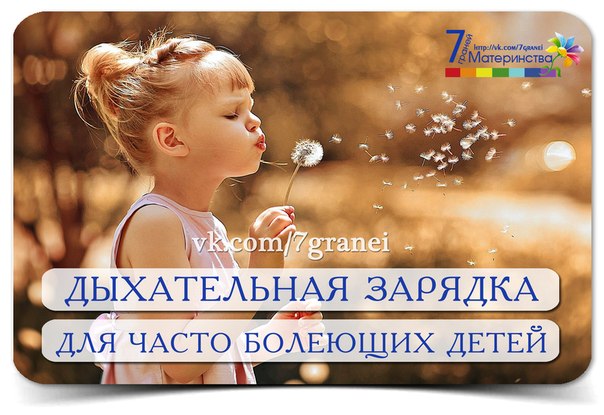 